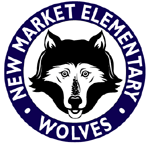 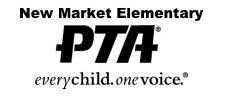 2021-2022 General PTA Membership FormMembership fees are $20 per family, $10 per individual adultPrimary Member’s Full Name: _________________________________ _________________________________Email: _____________________________________________ Phone Number: ___________________________Full Address: ________________________________________________________________________________Date of sign-up/Event name:______________________________Check box if you are interested in volunteering with the NMES PTA. 2nd Member’s Full Name*:________________________________________________________________________*One additional adult member is allowed per household. Please consider purchasing another membership if there are more than two adults interested.2nd Member’s Full Address (if different):_______________________________________________________________________2nd Member’s Email:___________________________ Phone Number:______________________________Check box if you are interested in volunteering with the NMES PTA. Student’s Name (Last, First): ______________________________________________________________Grade & Teacher:_______________________________________________________________________Student’s Name (Last, First): ______________________________________________________________Grade & Teacher:________________________________________________________________________Student’s Name (Last, First): ______________________________________________________________Grade & Teacher:_______________________________________________________________________Student’s Name (Last, First): ______________________________________________________________Grade & Teacher:_______________________________________________________________________************************************************************************************************Payment MethodO Cash $20/$10		O Check #____________          	O Paypal/Online